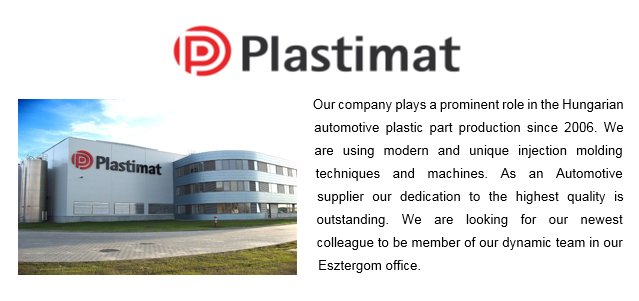 quality system engineerRESPONSIBILITIES:Being the central contact point for developing, managing and maintaining the QA system, maintaining the documentation as wellDeveloping and managing QA processes and systems regarding the standards (IATF 16949, ISO 14001, ISO 18001)Participation in quality management issues, Performs the tasks according to Automotive Quality Management system and makes proposal for its improvement, especially in adherence to customer requirementsManaging regularly internal audits (system, process, product and 5S) Active participation in audits – in preparations, coordination, delivering and reporting requirements:Collage/University degree in  Quality management, (Manufacturing, Mechanical, or Industrial Engineering)Minimum of three years’ experience in a manufacturing environment required with preference to the automotive industry Knowledge of Automotive Standards as IATF 16949:2016 is a must! Knowledge of ISO 14001 and ISO 18001 standardsKnowledge of quality techniques, participation in specific problem solving processesAbility to solve complex problemsAdvanced English language knowledge (because of the close contact with the HQ)Accurate, precise personalityADVANTAGES:Experience in automotive plastic industryWHAT WE OFFER:International, stable manufactory background in Automotive industryEmployee-friendly environment, dynamic teamCompetitive salaryPLACE OF WORK:Esztergom (45 km from Budapest)BE THE MEMBER ONE OF THE LARGEST PLAYERS IN CAR INTERIORS MARKET!  SEND YOUR CV TO US TODAY:monika.toth@grupoantolin.com